Adresse: 	Nygårdveien 36
Poststed: 	8120 Nygårdsjøen
Telefon: 	97 64 08 98
E-post: 	nordlandsk@gmail.com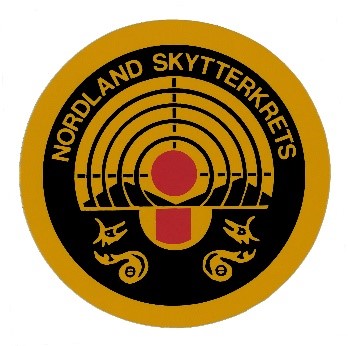 Leder: 	Øystein SkogstadReferat styremøte 15. mars 2023.Møtet ble avholdt kl 20:00 på Teams.Følgende deltok: Øystein Skogstad, Linda Hågensen, Gunnar Nordgård og Inger Broen.Mikael Østensen var forhindret.Møteleder var Øystein Skogstad.Sak 17Vesterålen Sportsskytterklubb som firma. Leder hadde snakket med NIK, ingen endring eller ny status. Enighet om ikke å be Øksnes Sportsskytterklubb bli krevd lagt ned før NSF har avklart hvor innvilget støtte til ny skytebane har blitt av. Sekretær tilskriver NSF og ber om status på dette, samt gjøre NSF oppmerksom på at Vesterålen Sportsskytterklubb har påmeldt kursdeltagere til leirduekurs uten å være tilsluttet forbundet.Sak 18Leder tar kontakt med Troms og Finnmark og lager Teams møte.Sak 19Inger planlegger Nasjonalt Dommerkurs i Brønnøysund 5-7. mai. Holger Vilter er forespurt om å være instruktør.Sak 20Inger tar kontakt med Mikael for planlegging av Dommerkurs leirdue på Bestemorenga i løpet av våren.Sak 21Leveransene fra Skytterlinken er dårlig. Tre måneders leveringstid på KM medaljer er ikke holdbart. Sliter også med å levere ferdighetsmerker. Høye priser gjør det vanskelig for alle å kjøpe større order for å ha medaljer, plaketter og merker på lager.Sak 22Sekretær skal sende KM statuetter til alle klubber, styret i NSK samt legge dette ut på vår hjemmeside på skyting.no.Sak 23Styret vil på neste styremøte inngående diskutere retningslinjer for hvordan kretsen kan benytte avsatte midler til «Aktiviteter og tiltak». For 2023 er dette Kr 80.000. Vi bør også diskutere retningslinjer for hva midlene avsatt til «Støtte til aktive» innebærer, hvor det er avsatt Kr 20.000 i 2023.Sak 24Oppfølging av den enkelte klubb i kretsen. Dette er et kjernepunkt i vår vedtatte handlingsplan. Gunnar påtar seg mot godtgjørelse å ringe alle kretsens klubber minst 1 gang i året, og ut fra samtalene lage et klubbkartotek med oppdaterte opplysninger om status i hver klubb. Samtidig skal han informere klubbene om essensielle støtteordninger som mva-kompensasjon og spillemidler, og viktige saker fra krets og forbund.Sak 25Neste møte blir Torsdag 13. april kl 20:00 på Teams. Her vil det bli fokus på sakspapirene til Forbundstinget.Gunnar NordgårdSekretær Nordland Skytterkrets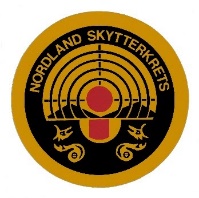 